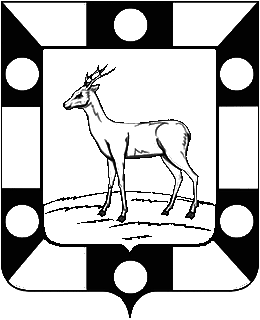 Собрание представителей городского поселения Петра Дубравамуниципального района Волжский Самарской областитретьего созываРЕШЕНИЕ   15.06.2020г.                                                                                                   № 193 «Об утверждении   Порядка принятия решения о применении к депутату, выборному должностному лицу местного самоуправления мер ответственности, предусмотренных частью 7.3-1 статьи 40 Федерального закона от 06.10.2003 № 131-ФЗ «Об общих принципах местного самоуправления в Российской Федерации».               В соответствии с федеральными законами от 06.10.2003 №131-ФЗ «Об общих принципах организации местного самоуправления в Российской Федерации», от 25.12.2008 №273-ФЗ «О противодействии коррупции», законом Самарской области от 10.03.2009 №23-ГД «О противодействии коррупции в Самарской области», Уставом  городского поселения  Петра Дубрава муниципального района Волжский Самарской области,  Собрание представителей городского поселения Петра Дубрава муниципального района Волжский Самарской области   РЕШИЛО:   1. Утвердить   Порядок принятия решения о применении к депутату, выборному должностному лицу местного самоуправления мер ответственности, предусмотренных частью 7.3-1 статьи 40 Федерального закона от 06.10.2003 № 131-ФЗ «Об общих принципах местного самоуправления в Российской Федерации»  (Приложение).            2. Настоящее Решение вступает в силу со дня его официального опубликования.   3.  Опубликовать настоящее Решение в печатном средстве информации городского поселения  Петра Дубрава «Голос Дубравы» и на официальном сайте администрации городского поселения Петра Дубрава. Глава городского поселения                                                 В.А.Крашенинников     Председатель Собрания представителей                                      Л.Н.Ларюшина